Рекомендации педагогам по профилактике интернет - зависимости школьниковВ начальной школе, используя компьютерные развивающие и познавательные игры на уроке, необходимо строго проверять их содержание.Строго контролировать длительность работы за компьютером. Для младших школьников, по требованиям, можно пользоваться компьютером не более 20 минут.Обязательно чередовать работу за компьютером с другой деятельностью.Вовлекать ребенка в активную внеурочную деятельность: секции, кружки. Способствовать развитию интересов у ребенка, творческих способностей.Прививать любовь к здоровому образу жизни.Активно сотрудничать с родителями во внеклассной работе.Беседовать на тему профилактики компьютерной зависимости школьников:-важность воспитания коллективной и семейной общности;-важность общения со своим ребенком (совместная деятельность);-важность положительного личного примера родителей в отношении компьютера и интернета;-необходимость в помощи ребенку в выборе компьютерных игр, контроля проведения времени за компьютером, ограничения игры перед сном, использования компьютера как эффективного метода воспитания в качестве поощрения.В конце учебного дня предоставлять ребенку время для разгрузки, не используя для этого компьютер.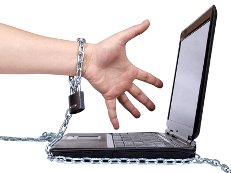 